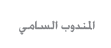 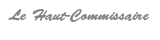 Communiqué de presse :Formation des contrôleurs formateurs du RGPH 2014Le Haut Commissariat au Plan lancera, du 1er au 12 août 2014, l’avant dernière phase de formation des participants au sixième recensement général de la population et de l’habitat du Royaume qui se déroulera du 1er au 20 septembre 2014. Au cours de cette phase, près de 4.000 contrôleurs seront formés par environ 400 superviseurs. Elle aura lieu dans 82 centres de formation situés au niveau des villes chefs-lieux des provinces et préfectures.Lors de cette formation, les participants seront formés sur les concepts et définitions adoptés, la méthode de remplissage des questionnaires et des différents documents du recensement ainsi que sur la façon de poser les questions contenues dans le questionnaire du recensement.Il est à souligner que les contrôleurs formateurs seront chargés, au cours de la dernière phase de formation qui se déroulera du 15 au 26 août 2014, de former près de 70.000 contrôleurs et recenseurs. 